“Today is the best preparation for tomorrow.”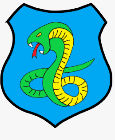 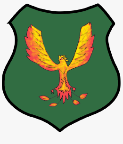 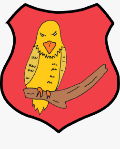 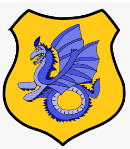 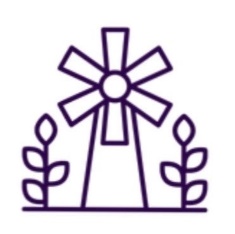 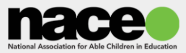 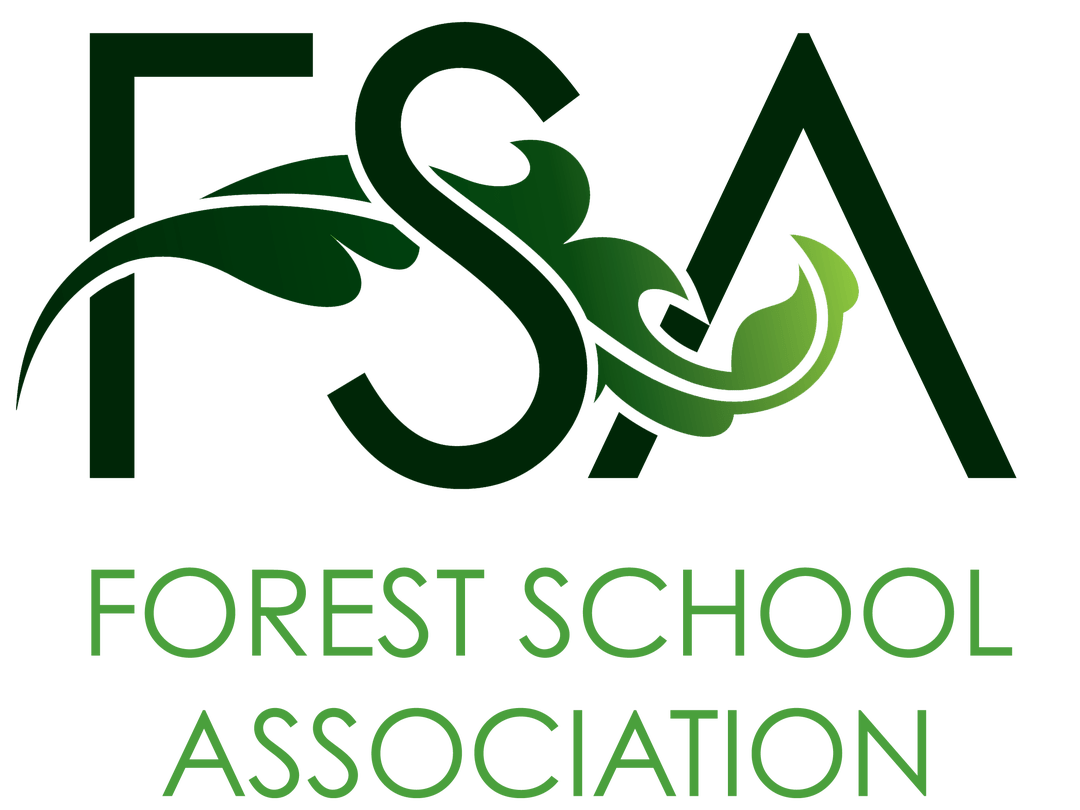 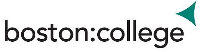 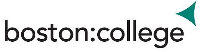 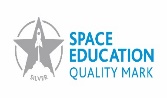 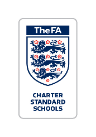 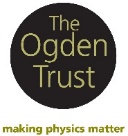 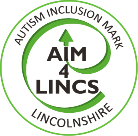 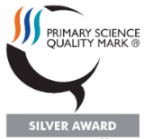 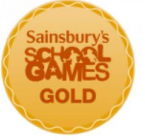 